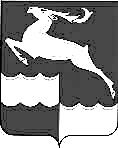 КЕЖЕМСКИЙ РАЙОННЫЙ СОВЕТ ДЕПУТАТОВКРАСНОЯРСКОГО КРАЯРЕШЕНИЕ05.12.2019	№ 46-413	г. КодинскО РАЙОННОМ БЮДЖЕТЕ НА 2020 ГОД И ПЛАНОВЫЙ ПЕРИОД 2021-2022 ГОДОВ(в редакции Решений Кежемского районного Совета депутатов от 27.02.2020 № 49-437, от 26.03.2020 № 50-448, от 23.06.2020 № 52-468)В соответствии со ст.ст.23, 27  Устава Кежемского района Кежемский районный Совет депутатов РЕШИЛ: Статья 1. Основные характеристики районного бюджета на 2020 год и плановый период 2021-2022 годов1. Утвердить основные характеристики районного бюджета на 2020 год:1) прогнозируемый общий объем доходов районного бюджета в сумме 1 399 362,207 тыс. рублей; 2) общий объем расходов районного бюджета в сумме 1 364 864,209 тыс. рублей; 3) профицит районного бюджета в размере 34 497,998 тыс. рублей;4) источники внутреннего финансирования дефицита районного бюджета  в сумме 34 497,998 тыс. рублей согласно приложению 1 к настоящему решению.2. Утвердить основные характеристики районного бюджета на 2021 год и на 2022 год:1) прогнозируемый общий объем доходов районного бюджета на 2021 год в сумме 1 278 327,071 тыс. рублей и на 2022 год в сумме 1 291 496,453 тыс. рублей;2) общий объем расходов районного бюджета на 2021год в сумме 1 278 327,071 тыс. рублей, в том числе условно утвержденные расходы в сумме 12 549,015 тыс. рублей и на 2022 год в сумме 1 291 496,453 тыс. рублей, в том числе условно утвержденные расходы в сумме 24 797,465 тыс. рублей;3) дефицит районного бюджета на 2021 год в размере 0,000 тыс. рублей и на 2022 год в сумме 0,000 тыс. рублей;4) источники внутреннего финансирования дефицита районного бюджета на 2021 год в сумме 0,000 тыс. рублей и на 2022 год в сумме 0,000 тыс. рублей согласно приложению 1 к настоящему решению.(в ред. решения Кежемского районного Совета депутатов от 27.02.2020 № 49-437)Статья 2. Главные администраторы доходов районного бюджета и главные администраторы источников внутреннего финансирования дефицита районного бюджета 1. Утвердить перечень главных администраторов доходов районного бюджета и закрепленные за ними доходные источники согласно приложению 2 к настоящему решению.2. Утвердить перечень главных администраторов источников внутреннего финансирования дефицита районного бюджета и закрепленные за ними источники внутреннего финансирования дефицита районного бюджета согласно приложению 3 к настоящему решению.Статья 3. Ставка отчислений от прибылиУтвердить на 2020 год и плановый период 2021-2022 годов ставку отчислений от прибыли районных муниципальных унитарных предприятий в районный бюджет в размере 10 процентов от прибыли, остающейся после уплаты налогов и иных обязательных платежей, в соответствии с действующим законодательством Российской Федерации.Статья 4. Доходы районного бюджета на 2020 год и плановый период 2021-2022 годовУтвердить доходы районного бюджета на 2020 год и плановый период 2021-2022 годов согласно приложению 4 к настоящему решению.Статья 5. Нормативы распределения  поступлений доходов между бюджетами Установить, что в 2020году и плановом периоде 2021-2022 годов доходы от федеральных налогов и сборов, региональных налогов, местных налогов и сборов, иных обязательных платежей, других поступлений, являющихся источниками формирования доходов бюджетов бюджетной системы Российской Федерации, поступают в соответствии с  нормативами, установленными федеральным и краевым бюджетным законодательством. Статья 6. Распределение на 2020 год и плановый период 2021-2022 годов расходов районного бюджета по бюджетной классификации Российской Федерации Утвердить в пределах общего объема расходов районного бюджета, установленного статьей 1 настоящего решения:1) распределение бюджетных ассигнований по разделам и подразделам  бюджетной классификации расходов бюджетов Российской Федерации на 2020 год и плановый период 2021-2022 годов согласно приложению 5 к настоящему решению; 2) ведомственную структуру расходов районного бюджета на 2020 год и плановый период 2021-2022 годов согласно приложению 6 к настоящему решению;3) распределение бюджетных ассигнований по целевым статьям (муниципальным программам Кежемского района и непрограммным направлениям деятельности), группам и подгруппам видов расходов, разделам, подразделам классификации расходов районного бюджета на 2020 год и плановый период 2021-2022 годов согласноприложению 8 к настоящему решению.(в ред. решения Кежемского районного Совета депутатов от 27.02.2020 № 49-437)Статья 7. Публичные нормативные обязательства Кежемского районаУтвердить общий объем средств районного бюджета на исполнение публичных нормативных обязательств Кежемского района на 2020 год и плановый период 2021-2022 годов в сумме 479,000 тыс. рублей ежегодно согласно приложению 10 к настоящему решению.Статья 8. Изменение показателей сводной бюджетной росписи районного бюджета в 2020 году и плановом периоде 2021-2022 годов1. Установить, что руководитель финансового управления Администрации Кежемского района вправе в ходе исполнения настоящего решения вносить изменения в сводную бюджетную роспись районного бюджета на 2020 год и плановый период 2021-2022 годовбез внесения изменений в настоящее решение:1) на сумму доходов, дополнительно полученных от платных услуг, оказываемых районными казенными учреждениями, безвозмездных поступлений от физических и юридических лиц, в том числе добровольных пожертвований, и от иной приносящей доход деятельности, осуществляемой районными казенными учреждениями, сверх утвержденных настоящим решением и (или) бюджетной сметой бюджетных ассигнований на обеспечение деятельности районных казенных учреждений и направленных на обеспечение  расходов данных учреждений в соответствии с бюджетной сметой;2) на сумму остатков средств, полученных от платных услуг, оказываемых районными казенными учреждениями, безвозмездных поступлений от физических и юридических лиц,  в том числе добровольных пожертвований, и от иной приносящей доход деятельности (за исключением доходов от сдачи в аренду имущества, находящегося в районной  собственности и переданного в оперативное управление районным казенным учреждениям), осуществляемой  районными казенными учреждениями, по состоянию на 1 января 2020 года, которые направляются на обеспечение деятельности данных учреждений в соответствии с бюджетной сметой;3) в случаях образования, переименования, реорганизации, ликвидации органов местного самоуправления Кежемского района, перераспределения их полномочий и численности, а также в случаях осуществления расходов на выплаты работникам при их увольнении в соответствии с действующим законодательством в пределах общего объема средств, предусмотренных настоящим решением на обеспечении их деятельности;4) в случаях переименования, реорганизации, ликвидации, создания районных муниципальных учреждений, перераспределения объема оказываемых муниципальных услуг, выполняемых работ и (или) исполняемых муниципальных функций и численности,а также в случаях осуществления расходов на выплаты работникам при их увольнении в соответствии с действующим законодательством в пределах общего объема средств, предусмотренных настоящим решением  на обеспечение их деятельности;5) в случае перераспределения бюджетных ассигнований в пределах общего объема расходов, предусмотренных районному бюджетному или автономному учреждению в виде субсидий, включая субсидии на финансовое обеспечение выполнения муниципального задания, субсидии на цели, не связанные с финансовым обеспечением выполнения муниципального задания, бюджетных инвестиций;6) в случаях изменения размеров субсидий, предусмотренных районным бюджетным или автономным учреждениям на финансовое обеспечение выполнения муниципального задания;7) в случае перераспределения бюджетных ассигнований в пределах общего объема средств, предусмотренных настоящим решением по главному распорядителю средств районного бюджета районным бюджетным или автономным учреждениям в виде субсидий на цели, не связанные с финансовым обеспечением выполнения муниципального задания;8) на сумму средств межбюджетных трансфертов, передаваемых из краевого бюджета на осуществление отдельных целевых расходов на основании федеральных законов и (или) нормативных правовых актов Президента Российской Федерации и Правительства Российской Федерации, законов Красноярского края, нормативных правовых актов Правительства Красноярского края, а также соглашений, заключенных с главными распорядителями средств краевого бюджета и уведомлений главных распорядителей средств краевого бюджета;9) в случае уменьшения суммы средств межбюджетных трансфертов из краевого бюджета;10) по главным распорядителям средств районного бюджета и муниципальным образованиям района с соответствующим увеличением объема средств субсидий предоставляемых районному бюджету из краевого бюджета – на сумму средств, предусмотренных для финансирования расходов на региональные выплаты и выплаты, обеспечивающие уровень заработной платы работников бюджетной сферы не ниже размера минимальной заработной платы (минимального размера оплаты труда); 11) по главным распорядителям средств районного бюджета и муниципальным образованиям района с соответствующим увеличением объема средств субсидий, предоставляемых местным бюджетам из краевого бюджета  – на сумму средств, полученных для финансирования расходов на персональные выплаты, устанавливаемые в целях повышения оплаты труда молодым специалистам, персональные выплаты, устанавливаемые с учетом опыта работы при наличии ученой степени, почетного звания, нагрудного знака, (значка);12)по главным распорядителям средств районного бюджета и муниципальным образованиям района с соответствующим увеличением объема средств субсидий, предоставляемых районному  бюджету из краевого бюджета для финансирования расходов на повышение размеров оплаты труда отдельным категориям работников бюджетной сферы района, в том числе для которых указами Президента Российской Федерации предусмотрено повышение оплаты труда.13)в случае перераспределения между главными распорядителями  средств районного бюджета и (или) муниципальными образованиями района бюджетных ассигнований на осуществление расходов за счет межбюджетных трансфертов, поступающих из краевого  бюджета на осуществление отдельных целевых расходов на основании федеральных законов и (или) нормативных правовых актов Президента Российской Федерации, Правительства Российской Федерации, законов Красноярского края инормативных правовых актов Правительства Красноярского края, а также соглашений, заключенных с главными распорядителями средствкраевого бюджета, в пределах объема соответствующих межбюджетных трансфертов;14) в случае заключения между органами местного самоуправления района с органами местного самоуправления поселений соглашений (дополнительных соглашений) о передаче осуществления части полномочий;15) в случае принятия решения о сокращении межбюджетных трансфертов, предоставляемых из районного бюджета бюджетам поселений, при несоблюдении соответствующими органами местного самоуправления района  условий предоставления межбюджетных трансфертов из районного бюджета, а также при нарушении предельных значений дефицита местного бюджета, муниципального долга и расходов на обслуживание муниципального долга, установленных Бюджетным кодексом Российской Федерации, и в случаях, предусмотренных главой 30 Бюджетного кодекса Российской Федерации;16) в случае внесения изменений Министерством финансов Российской Федерации в структуру, порядок формирования и применения кодов бюджетной классификации Российской Федерации, а также присвоения кодов составным частям бюджетной классификации Российской Федерации;17) в случае исполнения исполнительных документов (за исключением судебных актов) и решений налоговых органов о взыскании налога, сбора, пеней и штрафов, предусматривающих обращение взыскания на средства районного бюджета, в пределах общего объема средств, предусмотренных главному распорядителю средств районного бюджета;18) в случае увеличения бюджетных ассигнований по отдельным разделам, подразделам, целевым статьям и видам расходов бюджета за счет экономии по использованию в текущем финансовом году бюджетных ассигнований на оказание муниципальных услуг – в пределах общего объема бюджетных ассигнований, предусмотренных главному распорядителю бюджетных средств в текущем финансовом году на оказание муниципальных услуг при условии, что увеличение бюджетных ассигнований по соответствующему виду расходов не превышает 10 процентов;19) в случае изменения объема бюджетных ассигнований на предоставление иных межбюджетных трансфертов на поддержку мер по обеспечению сбалансированности бюджетов муниципальных образований района;20) в случае установления наличия потребности у главных распорядителей средств районного бюджета  не использованных по состоянию на 1 января 2020 года остатков межбюджетных трансфертов, полученных в форме субвенций, субсидий и иных межбюджетных трансфертов, имеющих целевое назначение, которые могут быть использованы в 2020 году на те же цели, либо на погашение кредиторской задолженности,  в соответствии с решениями главных администраторов доходов краевого бюджета.Статья 9. Индексация размеров денежного вознаграждения лиц, замещающих муниципальные должности района и должностных окладов муниципальных служащих районаРазмеры денежного вознаграждения лиц, замещающих муниципальные должности района, размеры должностных окладов по должностям муниципальной службы увеличиваются (индексируются): в 2020 году на 20 процентов с 1 июня 2020 года, на 3 процента с 1 октября 2020 года, ( в редакции решения от 26.03.2020 № 50-448) в плановом периоде 2021-2022 годов на коэффициент равный 1.Статья 10. Индексация заработной платы работников районных муниципальных учрежденийЗаработная плата работников районных муниципальных учреждений, за исключением заработной платы отдельных категорий работников, увеличение оплаты труда которых осуществляется в соответствии с указами Президента Российской Федерации, предусматривающими мероприятия по повышению заработной платы, а также в связи с увеличением региональных выплат и (или) выплат, обеспечивающих уровень заработной платы работников бюджетной сферы не ниже размера минимальной заработной платы (минимального размера оплаты труда, увеличивается (индексируется):в 2020 году на 10 процентов с 1 июня 2020 года, на 3 процента с 1 октября 2020 года; ( в редакции решения от 26.03.2020 № 50-448) в плановом периоде 2021 - 2022 годов на коэффициент, равный 1.Статья 11. Особенности использования средств, получаемых районными казенными учреждениями в 2020 году и планом периоде 2021-2022 годов 1.Доходы от платных услуг, оказываемых районными казенными учреждениями, безвозмездные поступления от физических и юридических лиц, в том числе добровольные пожертвования, и от иной приносящей доход деятельности, осуществляемой районными казенными учреждениями и от сдачи в аренду имущества, находящегося в районной собственности и переданного в оперативное управление районным казенным учреждениям, направляются в пределах сумм, фактически поступивших в доход районного  бюджета и отраженных на лицевых счетах районных казенных учреждений, на обеспечение их деятельности в соответствии с бюджетной сметой.2. Установить, что поступающие районным казенным учреждениям образования суммы доходы от оказания платных услуг направляются:- в детских дошкольных учреждениях на текущие расходы учреждения (кроме заработной платы), из них 80 процентов на приобретение продуктов питания.Статья 12. Особенности исполнения районного бюджета в 2020 годуОстатки средств районного бюджета на 1 января 2020 года в полном объеме, за исключением неиспользованных остатков межбюджетных трансфертов, полученных из федерального и краевого бюджетов в форме субсидий, субвенций и иных межбюджетных трансфертов, имеющих целевое назначение, могут направляться на покрытие временных кассовых разрывов, возникающих в ходе исполнения районного бюджета в 2020 году.Установить, что погашение кредиторской задолженности, сложившейся по принятым в предыдущие годы, фактически произведенным, но не оплаченным по состоянию на 1 января 2020 года обязательствам, производится главными распорядителями средств районного бюджета за счет утвержденных им бюджетных ассигнований на 2020 год.Статья 13. Межбюджетные трансферты бюджетам поселенийУтвердить распределение:1. дотаций на выравнивание бюджетной обеспеченности поселений исходя из уровня средней расчетной бюджетной обеспеченности поселений муниципального образования Кежемский район до выравнивания в размере4 289рублей на человека на 2020 год и плановый период 2021-2022 годов согласно приложению 11 к настоящему решению;2. субвенций:- на осуществление государственных полномочий по первичному воинскому учету на территориях, где отсутствуют военные комиссариаты, в соответствии с Федеральным законом от 28 марта 1998 года № 53-ФЗ «О воинской обязанности и военной службе» на 2020 год и плановый период 2021-2022 годовсогласно приложению 12 к настоящему решению;(в ред. решения Кежемского районного Совета депутатов от 27.02.2020 № 49-437)- на реализацию Закона края от 23 апреля 2009 года № 8-3170  «О наделении органов местного самоуправления муниципальных образований края государственными полномочиями по созданию и обеспечению деятельности административных комиссий» на 2020 год и плановый период 2021-2022 годов согласно приложению 13 к настоящему решению;3. иных межбюджетных трансфертов:- на поддержку мер по обеспечению сбалансированности бюджетов муниципальных образований района на 2020 год и плановый период 2021-2022 годов, согласно приложению 14к настоящему решению;- на реализацию мероприятий, предусмотренных за счет средств дорожного фонда Красноярского края в рамках подпрограммы «Дороги Красноярья» государственной программы Красноярского края «Развитие транспортной системы", согласно приложению 15 к настоящему решению;- на обеспечение первичных мер пожарной безопасности, согласно приложению 16 к настоящему решению;- на частичное финансирование (возмещение) расходов на региональные выплаты и выплаты, обеспечивающие уровень заработной платы работников бюджетной сферы не ниже размера минимальной заработной платы (минимального размера оплаты труда), согласно приложению 17 к настоящему решению;- бюджету муниципального образования город Кодинск на софинансирование муниципальных программ формирования современной городской среды согласно приложению 22 к настоящему решению;(в ред. решения Кежемского районного Совета депутатов от 27.02.2020 № 49-437)- на реализацию мероприятий, направленных на повышение безопасности дорожного движения согласно приложению 23 к настоящему решению;- на обеспечение развития и укрепления материально-технической базы домов культуры в населенных пунктах с числом жителей до 50 тысяч человек согласно приложению 24 к настоящему решению;- на частичное финансирование (возмещение) расходов на повышение размеров оплаты труда отдельным категориям работников бюджетной сферы Красноярского края, для которых указами Президента Российской Федерации предусмотрено повышение оплаты труда согласно приложению 25 к настоящему решению;- на обустройство и восстановление воинских захоронений согласно приложению 26 к настоящему решению;- на устройство плоскостных спортивных сооружений согласно приложению 27 к настоящему решению;- на обеспечение услугами связи малочисленных и труднодоступных населенных пунктов Красноярского края согласно приложению 28 к настоящему решению;-на реализацию мероприятий, предусмотренных в рамках подпрограммы «Поддержка муниципальных проектов по благоустройству территорий и повышению активности населения в решении вопросов местного значения» государственной программы Красноярского края «Содействие развитию местного самоуправления» согласно приложению 29 к настоящему решению;- на частичное финансирование (возмещение) расходов на повышение с 1 июня 2020 года размеров оплаты труда отдельным категориям работников бюджетной сферы Красноярского края согласно приложению 30 к настоящему решению;- на государственную поддержку отрасли культуры (поддержку лучших сельских учреждений культуры) согласно приложению 31 к настоящему решению;- за содействие развитию налогового потенциала согласно приложению 32 к настоящему решению;- на осуществление части полномочий по решению вопросов местного значения согласно приложению 33 к настоящему решению.(в ред. решения Кежемского районного Совета депутатов от 27.02.2020 № 49-437; от 23.06.2020 № 52-468)Статья 14. Межбюджетные трансферты из краевого и федерального бюджетов Утвердить распределение межбюджетных трансфертов, полученных из других бюджетов бюджетной системы Российской Федерации, по главным распорядителям бюджетных средств районного бюджета на 2020 год и плановый период 2021-2022 годов согласноприложению 18 к настоящему решению.Статья 15. Иные межбюджетные трансферты в районный бюджет от бюджетов поселенийУстановить, что иные межбюджетные трансферты, выделяемые из бюджетов поселений в районный бюджет на финансирование расходов по передаваемым органами местного самоуправления поселений для осуществления части полномочий органам местного самоуправления муниципального района на 2020 год и на плановый период 2021-2022 годов направляютсясогласно приложению 19к настоящему решению.Статья 16. Предоставление бюджетных кредитов на покрытие временных кассовых разрывов1. Администрация Кежемского района вправе при наличии свободных денежных средств районного бюджета выдавать бюджетам муниципальных образований района бюджетные кредиты без предоставления муниципальными образованиями района обеспечения исполнения своих обязательств по возврату указанных кредитов, уплате процентов и иных платежей на покрытие временных кассовых разрывов, возникающих в процессе исполнения бюджетов муниципальных образований района, а также на осуществление мероприятий, связанных с ликвидацией последствий  стихийных бедствий и техногенных аварий.2. Установить плату за пользование указанными в пункте 1 настоящей статьи бюджетными кредитами:1) на покрытие временных кассовых разрывов, возникающих в процессе исполнения бюджетов муниципальных образований района, - в размере 0,1 процента годовых;2) на осуществление мероприятий, связанных с ликвидацией  последствий  стихийных бедствий и техногенных аварий, - по ставке 0 (ноль) процентов.3. Установить, что в случае невозврата бюджетных кредитов муниципальными образованиями района в установленные договором сроки, непогашенный остаток основного долга, задолженность по платежам за пользование бюджетными кредитами  взыскивается путем списания средств со счетов бюджетов муниципальных образований района в порядке, установленном действующим законодательством, или погашаются за счет средств межбюджетных трансфертов, предоставляемых в текущем году бюджету соответствующего муниципального образования в форме дотаций.4. Условия предоставления бюджетных кредитов, указанных в настоящей статье, а также порядок их предоставления и возврата устанавливаются Администрацией Кежемского района.Статья 17. Субсидии юридическим лицам, индивидуальным предпринимателям, осуществляющим перевозки пассажиров различными видами транспорта 1. Установить, что в 2020 году и плановом периоде 2021 – 2022 годов за счет средств районного бюджета предоставляются субсидии юридическим лицам, индивидуальным предпринимателям осуществляющим перевозки воздушным транспортом на компенсацию расходов, возникающих в результате государственного регулирования тарифов при осуществлении пассажирских перевозок в межмуниципальном сообщении района в сумме 4 483,0 тыс. рублей ежегодно.2. Критерии отбора юридических лиц, индивидуальных предпринимателей, имеющих право на получение субсидий, порядок предоставления и возврата субсидий устанавливаются Администрацией Кежемского района.Статья 18 Субсидии организациям автомобильного пассажирского транспортаПредоставить субсидию муниципальному унитарному автотранспортному предприятию Кежемского района (МУАТП КР) на возмещение недополученных доходов и финансового обеспечения затрат, связанных с оказанием услуг по перевозке пассажиров и багажа по регулярным маршрутам на территории Кежемского района и за его пределами по муниципальному заказу в размере 1 718,700 тыс. рублей в порядке, определенном Администрацией Кежемского района, для последующего осуществления погашения задолженности МУАТП КР по налогам и страховым взносам.Статья 19. Дорожный фонд Кежемского района.Утвердить объем бюджетных ассигнований дорожного фонда Кежемского района на 2020 год в сумме 72,700тыс. рублей, на 2021 год 75,300тыс. рублей, на 2022 год в сумме78,300 тыс. рублей. Статья 20. Резервный фонд районного бюджетаУстановить, что в расходной части районного бюджета предусматривается резервный фонд Администрации Кежемского района на 2020 год и плановый период 2021-2022 годовв сумме 300,000 тыс. рублей ежегодно.Статья 21. Программа муниципальных внутренних заимствований Кежемского района1. Утвердить программу муниципальных внутренних заимствований Кежемского района на 2020 год и плановый период 2021-2022 годов согласно приложению 20 к настоящему решению.2. Разрешить Администрации Кежемского района в пределах утвержденной Программы муниципальных внутренних заимствований на 2020 год и плановый период 2021-2022 годов принимать решения о привлечении кредитных ресурсов у кредитных организаций, иностранных банков и международных финансовых организаций, в целях покрытия дефицита районного бюджета и погашения муниципальных долговых обязательств районного бюджета, в пределах сумм, установленных программой внутренних заимствований Кежемского района на 2020 год и плановый период 2021-2022 годов.3. Плата за пользование кредитами кредитных организаций,указанных в п. 2 настоящего раздела, не должна  превышать ставки, установленный Центральным банком Российской Федерации, увеличенный на 1 процент годовых.Статья 22. Муниципальный долг Кежемского района1. Установить верхний предел муниципального долга Кежемского района по долговым обязательствам Кежемского района: на 1 января 2021 года в сумме 0,0 тыс. рублей, в том числе по муниципальным гарантиям Кежемского района 0,0 тыс. рублей.на 1 января 2022 года в сумме 0,0 тыс. рублей, в том числе по муниципальным гарантиям Кежемского района 0,0 тыс. рублей.на 1 января 2023 года в сумме 0,0 тыс. рублей, в том числе по муниципальным гарантиям Кежемского района 0,0 тыс. рублей.2.Установить предельный объем муниципального долга Кежемского района в сумме:363 909,3 тыс. рублей на 2020 год;365 335,4 тыс. рублей на 2021 год;363 465,7 тыс. рублей на 2022 год.Статья 23. Бюджетные инвестицииУтвердить бюджетные инвестиции в 2020 году в сумме12 700,000 тыс. рублей, в 2021 в сумме 1328,4тыс. рублей, в 2022 в сумме 1328,4 тыс. рублей  согласно приложению 21 к настоящему решению.(в ред. решения Кежемского районного Совета депутатов от 27.02.2020 № 49-437)Статья 24. Контроль за исполнением настоящего решенияКонтроль за исполнением настоящего решения возложить на комиссию по налогам, бюджету и собственности (С.П.Тимощук).Статья 25. Вступление в силу настоящего решенияНастоящее решение вступает в силу в день, следующийза днем его опубликования в газете «Кежемский Вестник», но не ранее 1 января 2020 года.Председатель районного				Исполняющий полномочия Совета депутатов                              			Главы Кежемского районаН.М. Журавлева 							О.И. Зиновьев